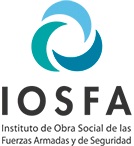 “1983/2023 – 40 años de Democracia”INVITACION A COTIZARNombre de la Jurisdicción o entidad contratante: COMPLEJO TURISTICO ASCOCHINGA.Número de expediente: EX-2023-07200844-APN-UTYRCTACEG#IOSFA.Procedimiento: SG Nº 07/2023 AÑO.Dirección de correo electrónico institucional del organismo donde deben presentarse las ofertas: compras.ascochinga@iosfa.gob.ar.Señor proveedor:Por medio de la presente se solicita se sirva cotizar de acuerdo al siguiente detalle:Plazo de entrega máximo: 48 Hrs a partir de la notificación de la Orden de Compra.Admite cotización parcial: SI. Lugar y forma de entrega: Se debe entregar en el Complejo Turístico Ascochinga sin cargo extra, según protocolos de COVID-19 y a requerimiento.Día y hora de presentación de la oferta: 27/01/2023 – 11:30hs.Validez de la oferta: 15 dias.Dirección de correo electrónico institucional donde serán recibidas las ofertas: compras.ascochinga@iosfa.gob.ar.Lugar de presentación de ofertas en forma física para casos de excepción: COMPLEJO TUIRSTICO ASCOCHINGA.Criterio de selección de las ofertas: Mejor precio y calidad cotizada.Plazo y forma de pago: Los pagos se realizaran dentro de los 30 días de recibida la factura, con transferencia bancaria. Se informa que en forma previa al libramiento de la orden de pago se verificará la inexistencia de deudas tributarias o previsionales de acuerdo a la normativa aplicable.Garantía de mantenimiento de oferta: -.Forma de constitución de garantías: -.Garantía de cumplimiento de contrato:El cocontratante deberá integrar la garantía de cumplimiento del contrato dentro del plazo de CINCO (5) días de notificada la Orden de Compra o el contrato.
Ren-glónDescripciónCantidadUnidad de MedidaImporteTotal1Lampara led de 18 w luz fria16c/u2Lampara led de 12 w luz fria45c/u3Lampara led de 9 w luz calida45c/u4Bateria 12 v 7A1c/u5Luz de Emergencia4c/u6Temporizador analogico programable.1c/u7Proyector 10w multicolor8c/u8Diyuntor termomagnetico 4x32 A1c/u9Interruptor diferencial de 2x25 A3c/u10Pilas AA x 8 unid.2c/u11Pilas AAA x 4 unid.3c/u12Toma corriente doble de 10 amperes para embutir  x 5unid.4pack13Capacitores de 2,5 uf20c/u14Cable forrado para veladores 2 x 1,5m x10 unid.4c/u15Lampara led de 50 w luz fria10c/u16Cable prolongacion tipo talle de 2x2,5mm32mts17CTP para guirnalda 80mts18Porta lamparas  para exterior80c/u19Cinta autosoldable2c/u20Cinta aisladora10c/u21Disyuntor de 25 A1c/u22Cable bipolar 2 x 2.5mm120mts23porta lampara 75c/u24Toma corriente exterior 10 amperes 4c/u25Reflector 50 w5c/u26Ficha macho 10 amp2c/u27Ducha calefón eléctrico x 25 litros 1100w1C/UTOTAL$